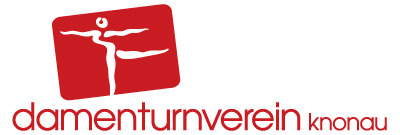 Anmeldeformular Aktiv-Mitgliedschaft Damenturnverein KnonauVorname:	Name:	Adresse:	PLZ/ Ort:	Geburtsdatum:	Telefon:	E-Mail:	Statuten:Die Statuten findest du auf unserer Homepage.Versicherung:Die Versicherung ist Sache der Teilnehmer. Es wird jegliche Haftung abgelehnt.Jahresbeitrag:Der Jahresbeitrag (Januar – Dezember) beträgt aktuell CHF 100.- und wird üblicherweise an der Generalversammlung bar eingezogen. Falls du an der GV verhindert bist, darfst du den Beitrag gerne überweisen:Damenturnverein KnonauKontonummer: 87-95999-9IBAN: CH94 0900 0000 8709 5999 9Bei Eintritten unter dem Jahr, wird der Jahresbeitrag pro Rata verrechnet.Mitgliedschaft:Die Mitgliedschaft ist uneingeschränkt gültig, sofern der Jahresbeitrag rechtzeitig bezahlt wird. Der Austritt aus dem Verein ist nur auf Ende des Vereinsjahres möglich und muss dem Vorstand (dtvknonau@gmail.com) spätestens 2 Wochen vor der Generalversammlung gemeldet werden.Als Aktivmitglied hilfst du bei Vereinsanlässen mit, damit diese zu einem grossartigen Erfolg werden.Das ausgefüllte Formular kannst du bei der nächsten Turnstunde der Leiterin abgeben, oder per E-Mail an dtvknonau@gmail.com senden.